MD – 6201, Republica Moldova, r-nul. Sîngerei,  com. Sîngereii Noi Tel. 0(262) 73 3 17, fax 0 (262) 73 3 17,                                                                                                                                DECIZIA  nr. 4/1                                                                       din 25.08.2016Cu privire la corelarea bugetului local al Primăriei comunei  Sîngereii Noi pentru anul 2016 cu Legea bugetului de stat pe anul 2016  În conformitate cu art. 55 (alin. 5) din  Legea finanţelor publice şi responsabilităţii bugetar –fiscale nr. 181 din 25.07.2014, ţinând cont de prevederile art.23 din Legea nr. 397-XV din 16.10. 2003, privind finanţele publice locale, în temeiul art.14 din Legea nr. 436-XVI din 28.12.2006 privind administraţia publică locală, art.37 precum şi de prevederile Legii bugetului de stat nr.154 din 01.07.2016, avînd în vedere corelarea bugetului local cu prevederile legale                                                       CONSILIUL LOCAL Sîngereii NoiD E C I D E:Se corelează bugetul local aprobat pe anul 2016 al primăriei comunei Sîngereii Noi prin modificarea şi completarea deciziei nr. 6/28 din 16.12.2015 ,,Cu privire la aprobarea bugetului local pe anul 2016 în lectura a II-a” după cum urmează:La punctul 1 cifrele ,,4 611,1” se substituie cu cifrele ,,4 608,1”Anexa nr.1 se substituie cu anexa nr.1 la prezenta decizieAnexa nr.2 se substituie cu anexa nr. 2 la prezenta decizieAnexa nr.3 se substituie cu anexa nr.3 la prezenta decizieSe micşorează partea de venituri a bugetului local cu suma de 3 000 lei cod ECO 191211 ,,Transferuri curente primite cu destinaţie specială între bugetul de stat şi bugetele locale de nivelul I pentru învăţămîntul preşcolao, primar, secundar general, special şi complementar (extraşcolar) şi partea  de cheltuieli cu suma de 3 000 lei cod ECO 338110 ,,Procurarea accesoriilor de pat, îmbrăcămintei, încălţămintei”.Se pune în sarcina comisiei  consultative de specialitate „Finanţe, buget, agricultură, activităţi economico- financiare, construcţii, amenajarea teritoriului  şi protecţia mediului” (preşedinte Zastavneţchi Iosif) controlul executării prezentei decizii.Se desemnează responsabil secretarul-interimar al  consiliului local pentru aducerea prezentei   decizii la cunoştinţă publică prin afişare pe panoul informativ şi totodată prin transmiterea copiilor:Oficiului Teritorial Sîngerei al Cancelariei de Stat a Republicii MoldovaPrimarului comuneiServiciului contabil al primărieiPrezenta decizie intră în vigoare de la data aducerii la cunoştinţă   publică prin afişare pe panoul informativ     Preşedintele şedinţei                                                Onea Pavel     Secretar-interimar                          al consiliului local                                                    Boaghe SvetlanaMD – 6201, Republica Moldova, r-nul. Sîngerei,  com. Sîngereii Noi Tel. 0(262) 73 3 17, fax 0 (262) 73 3 17,                                                                                                                                DECIZIA  nr. 4/2din 25.08.2016Cu privire la comercializarea ambalajului din sticlă (borcane)       În scopul executării prevederilor art. 24 lit. (f) din  Legea finanţelor publice şi responsabilităţii bugetar –fiscale nr. 181 din 25.07.2014, ţinând cont de prevederile art.32 din Legea nr. 397-XV din 16.10. 2003, privind finanţele publice locale, în temeiul art.14 din Legea nr. 436-XVI din 28.12.2006 privind administraţia publică locală, ţinînd cont de ambalajul din sticlă(borcane) acumulat în urma procurării şi consumării sucului din fructe la grădiniţele de copii din satele Sîngereii Noi şi Mărineşti                                                      CONSILIUL LOCAL Sîngereii NoiD E C I D E:Se permite comercializarea ambalajului din sticlă (borcane): Borcane de 3 litri -   cu preţul de  4 leiSe vor depune pe conturile trezoreriale ale primăriei mijloacele financiare acumulate în urma comercializării ambalajului din sticlă (borcane.    Se pune în sarcina comisiei  consultative de specialitate „Finanţe, buget, agricultură, activităţi economico- financiare, construcţii, amenajarea teritoriului  şi protecţia mediului” (preşedinte Zastavneţchi Iosif) controlul executării prezentei decizii.Se desemnează responsabil secretarul-interimar al  consiliului local pentru aducerea prezentei decizii la cunoştinţă publică prin afişare pe panoul informativ.Prezenta decizie intră în vigoare de la data aducerii la cunoştinţă   publică prin afişare pe panoul informativ.     Preşedintele şedinţei                                                Onea Pavel     Secretar-interimar                          al consiliului local                                                    Boaghe SvetlanaMD – 6201, Republica Moldova, r-nul. Sîngerei,  com. Sîngereii Noi Tel. 0(262) 73 3 17, fax 0 (262) 73 3 17,                                                                                                                                                                                              DECIZIA  nr. 4/3                                                                                                                                    din 25.08.2016Cu privire la inventarierea bunului imobil proprietate publică a primăriei         În scopul executării prevederilor Legii nr. 523-XIV din 16 iulie 1999 cu privire la proprietatea publică a unităţilor administrativ-teritoriale, în temeiul Legii nr.121-XVI din 04.05.2007 privind administrarea şi deetatizarea prorietăţii publice, în conformitate cu Legea  privind  administraţia publică locală nr. 436-XVI din 28 decembrie  2006, avînd în vedere necesitatea  inventarierii clădirii cu denumirea ,,casă de locuit” ”, anul dării în exploatare -1978, transmisă prin Actul de primire-predare a obiectelor de menire publică al Colhozului ,,Progresul” din 15.05.2000, amplasată pe terenul cu numărul cadastral 7469206068 în scopul  înregistrarii dreptului de proprietate CONSILIUL LOCAL Sîngereii NoiD E C I D E:Se acceptă inventarierea pe părţi izolate a clădirii proprietate publică a primăriei situată în intravilanul s. Sîngereii Noi cu denumirea ,,casă de locuit” anul dării în exploatare -1978, transmisă prin Actul de primire-predare a obiectelor de menire publică al Colhozului ,,Progresul” din 15.05.2000, amplasată pe terenul cu numărul cadastral 7469206068.Se împuterniceşte primarul comunei dna Ceauşceac Valentina să intervină către OCT Sîngerei cu cererea de efectuare a  lucrărilor stipulate în punctul 1  a prezentei decizii, să semneze toate documentele  şi să îndeplinească toate acţiunile şi formalităţile în legatură de această însărcinare.   Se pune în sarcina comisiei  consultative de specialitate „Finanţe, buget, agricultură, activităţi economico- financiare, construcţii, amenajarea teritoriului  şi protecţia mediului” (preşedinte Zastavneţchi Iosif) controlul executării prezentei decizii.Se desemnează responsabil secretarul -interimar al  consiliului local pentru aducerea prezentei decizii la cunoştinţă publică prin afişare pe panoul informativPrezenta decizie intră în vigoare de la data  aducerii la cunoştinţă   publică prin afişare pe panoul informativ.     Preşedintele şedinţei                                                Onea Pavel     Secretar-interimar                          al consiliului local                                                    Boaghe SvetlanaMD – 6201, Republica Moldova, r-nul. Sîngerei,  com. Sîngereii Noi Tel. 0(262) 73 3 17, fax 0 (262) 73 3 17  DECIZIA  nr. 4/4                                                                       din 25.08.2016Cu rpivire la aprobarea planului  geometric/cadastral şi înregistrarea dreptului de proprietate asupra terenului  proprietate publică din domeniul privat al comuneiÎn conformitate cu Legea nr. 523-XIV din 16.07.1999 cu privire la proprietatea publică a unităţilor administrativ-teritoriale, în baza Legii nr.354-XV din 28.10.2004 cu privire la formarea bunurilor imobile şi Legii cadastrului bunurilor imobile nr. 1543Xii din 25.02.1998, în temeiul Legii nr. 436-XVI din 28.12.2006 privind administraţia publică locală, avînd în vedere avizul pozitiv al comisiei consultative de specialitate Finanţe, buget, agricultură, activităţi economico- financiare, construcţii, amenajarea teritoriului şi protecţia mediuluiCONSILIUL LOCAL SÎNGEREII NOIDECIDE:Se aprobă  planul geometric/cadastral  al terenului proprietate publică din domeniul privat al comunei cu numărul cadastral 7469209426 şi suprafaţa de 0,2376 ha,  destinaţie agricolă, situat în extravilanul comunei.Se recunoaşte dreptul de proprietate publică a primăriei din domeniul privat al comunei terenul  specificat în p.1 al prezentei decizii.Se permite înregistrarea terenului specificat în p.1 al prezentei decizii la OCT Sîngerei Se împuterniceşte primarul comunei dna Ceauşceac Valentina să intervină către OCT Sîngerei cu cererea de înregistrare al terenului proprietate publică din domeniul privat al comunei cu numărul cadastral 7469209426 şi suprafaţa de 0,2376 ha,  destinaţie agricolă, situat în extravilanul comunei, să semneze toate documentele  şi să îndeplinească toate acţiunile şi formalităţile în legatură de această însărcinare.  Se pune în sarcina comisiei  consultative de specialitate „Finanţe, buget, agricultură, activităţi economico- financiare, construcţii, amenajarea teritoriului  şi protecţia mediului” (preşedinte Zastavneţchi Iosif) controlul executării prezentei decizii.Se desemnează responsabil secretarul-interimar al  consiliului local pentru aducerea prezentei decizii la cunoştinţă publică prin afişare pe panoul informatiPrezenta decizie intră în vigoare de la data  aducerii la cunoştinţă   publică prin afişare pe panoul informativ.     Preşedintele şedinţei                                                Onea Pavel     Secretar-interimar                          al consiliului local                                                    Boaghe SvetlanaMD – 6238, Republica Moldova, r-nul. Sîngerei,  com. Sîngereii Noi Tel. 0(262) 73 3 17, fax 0 (262) 73 3 17,                                                                                                                                DECIZIA  nr. 4/5                                                                     din 25.08.2016Cu privire la reducerea vîrstei matrimonialeÎn conformitate cu art.14.alin.1,din Legea privind administraţia publică locală nr.436-XVI din28.12.2006,  art 14 alin.2 din Codul familiei, ţinînd cont  de cererea depusă şi acordul părinţilorCONSILIUL COMUNAL Sîngereii NoiD E C I D E:Se reduce vîrsta matrimonială a cet. Pistrujac Olga  a.n.12.01.1999 cu  patru  luni şi optsprezece zile ,pentru înregistrarea căsătoriei cu cet. Caraiman Ruslan  a.n. 02.07.1996Se pune în sarcina comisiei consultative de specialitate Probleme sociale: învăţămînt, cultură, protecţie socială, sănătate publică, muncă, activităţi social-culturale, turizm (preşedinte dl  Burac Valeriu) controlul executării prezentei deciziiSe desemnează responsabil secretarul-interimar al  consiliului local pentru aducerea    prezentei   decizii la cunoştinţa persoanei interesate.Prezenta decizie intră în vigoare de la data aducerii la cunoştinţa   persoanei  interesate.     Preşedintele şedinţei                                                Onea Pavel     Secretar-interimar                          al consiliului local                                                    Boaghe SvetlanaMD – 6201, Republica Moldova, r-nul. Sîngerei,  com. Sîngereii Noi Tel. 0(262) 73 3 17, fax 0 (262) 73 3 17,                                                                                                                                DECIZIA  nr. 4/6                                                                     din 25.08.2016Cu privire la desemnarea candidaţilor pentrufuncţia de membru cu drept de vot  deliberativ în componenţa birourilor electorale ale secţiilor  de votare s. Sîngereii Noi şi  s.Mărineşti.     În scopul bunei oraganizări şi desfăşurări a Alegerilor Prezidenţiale din 30 octombrie 2016 şi în conformitate cu art. 29 alin .11 din Codul electoral, CONSILIUL COMUNAL Sîngereii NoiD E C I D E:Se desemnează candidaturile pentru funcţia de membru cu drept de vot deliberativ în componenţa birourilor electorale ale secţiilor de votare s.Sîngereii Noi şi s.Mărineşti din partea consiliului local conform anexei nr. 1Se desemnează responsabil secretarul-interimar al  consiliului local de a aduce prezenta decizie la cunoştinţă  publică.Prezenta decizie intră în vigoare de la data aducerii la cunoştinţă publică  prin afişare pe panoul informativ     Preşedintele şedinţei                                                Onea Pavel     Secretar-interimar                          al consiliului local                                                    Boaghe Svetlana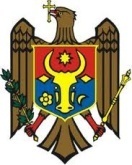                  R E P U B L I C A    M O L D O V A                  Consiliul Local  Sîngereii Noi               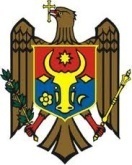                  R E P U B L I C A    M O L D O V A                  Consiliul Local  Sîngereii Noi                                R E P U B L I C A    M O L D O V A                  Consiliul Local  Sîngereii Noi               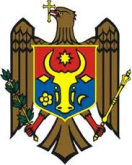                  R E P U B L I C A    M O L D O V A                  Consiliul Comunal  Sîngereii Noi                                R E P U B L I C A    M O L D O V A                  Consiliul Comunal  Sîngereii Noi                                R E P U B L I C A    M O L D O V A                  Consiliul Local  Sîngereii Noi               